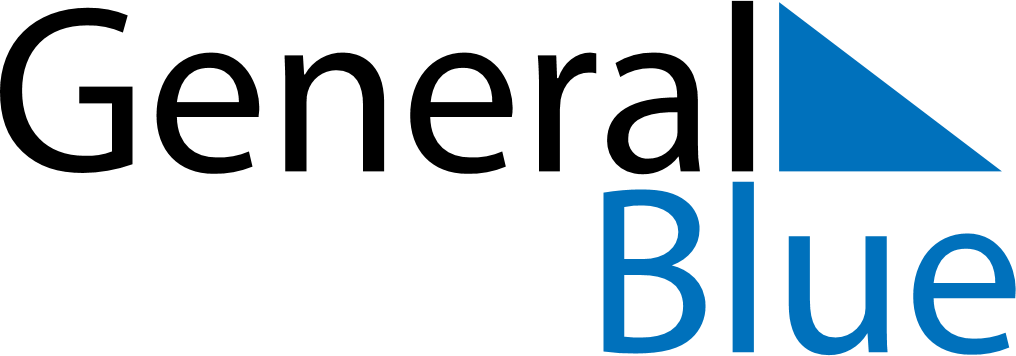 Weekly Meal Tracker July 25, 2022 - July 31, 2022Weekly Meal Tracker July 25, 2022 - July 31, 2022Weekly Meal Tracker July 25, 2022 - July 31, 2022Weekly Meal Tracker July 25, 2022 - July 31, 2022Weekly Meal Tracker July 25, 2022 - July 31, 2022Weekly Meal Tracker July 25, 2022 - July 31, 2022MondayJul 25TuesdayJul 26TuesdayJul 26WednesdayJul 27ThursdayJul 28FridayJul 29SaturdayJul 30SundayJul 31BreakfastLunchDinner